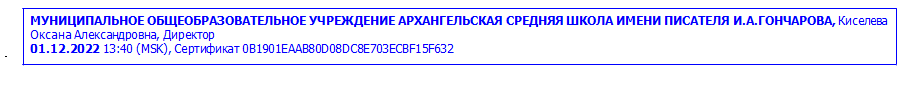 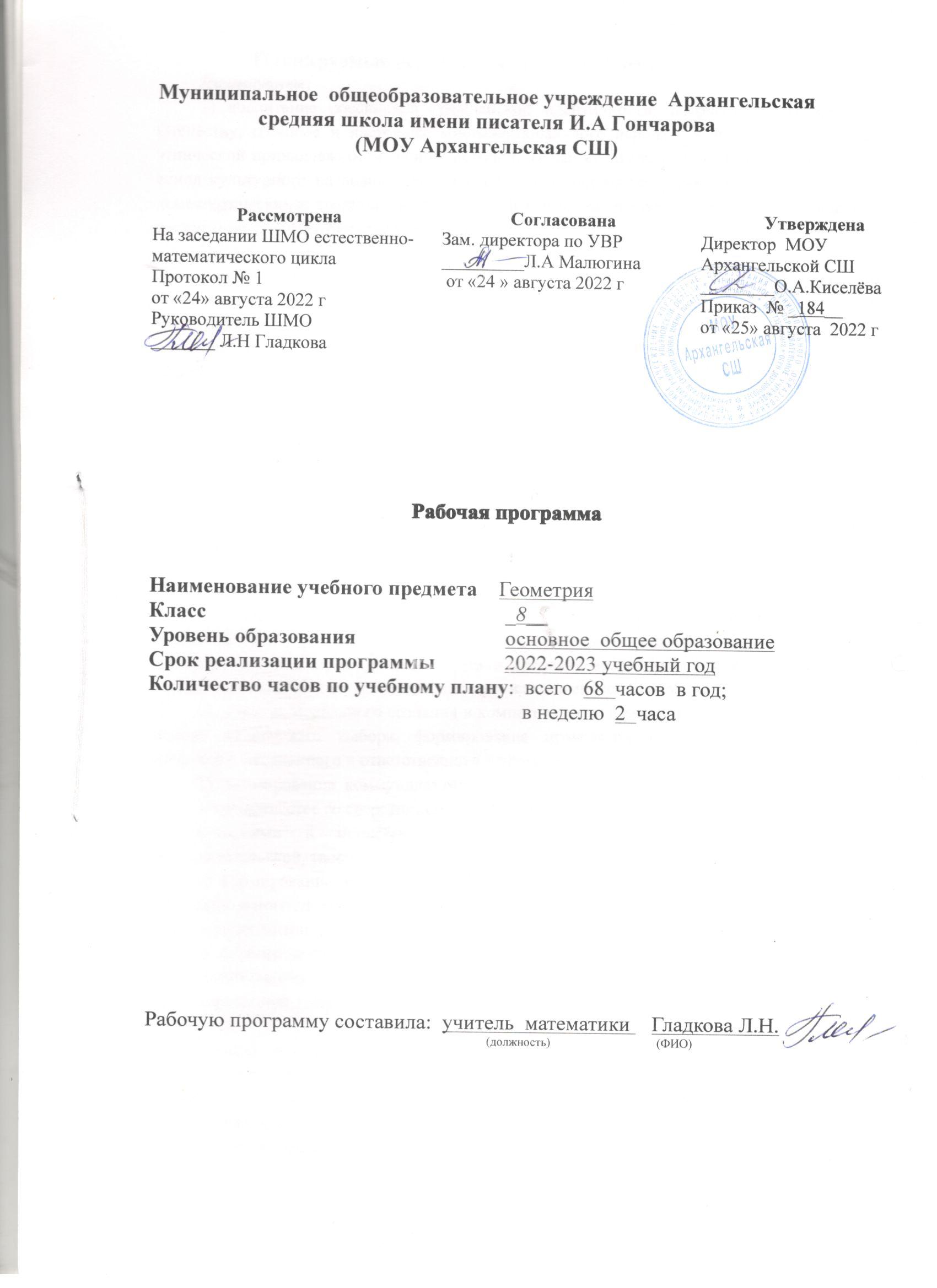 Рабочая программаНаименование учебного предмета    Геометрия Класс                                                        _9__  Уровень образования                            основное  общее образованиеСрок реализации программы             2022-2023 учебный годКоличество часов по учебному плану:  всего  68  часов  в год;                                                                      в неделю  2  часаРабочую программу составила:  учитель  математики    Гладкова Л.Н.                                                                                                                 (должность)                                   (ФИО)                                    Планируемые результаты освоения учебного предметаЛичностные:1) воспитание российской гражданской идентичности: патриотизма, уважения к Отечеству, прошлое и настоящее многонационального народа России; осознание своей этнической принадлежности, знание истории, языка, культуры своего народа, своего края, основ культурного наследия народов России и человечества; усвоение гуманистических, демократических и традиционных ценностей многонационального российского общества; воспитание чувства ответственности и долга перед Родиной;2) формирование ответственного отношения к учению, готовности испособности обучающихся к саморазвитию и самообразованию на основе мотивации к обучению и познанию, осознанному выбору и построению дальнейшей индивидуальной траектории образования на базе ориентировки в мире профессий и  профессиональных  предпочтений  с  учетом  устойчивых  познавательных интересов, а также на основе формирования уважительного отношения к труду, развития опыта участия в социально значимом труде;3)  формирование  целостного  мировоззрения,  соответствующегосовременному уровню развития науки и общественной практики, учитывающего социальное, культурное, языковое, духовное многообразие современного мира;4)  формирование  осознанного,  уважительного  и  доброжелательногоотношения к другому человеку, его мнению, мировоззрению, культуре, языку, вере, гражданской позиции, к истории, культуре, религии, традициям, языкам, ценностям народов России и народов мира; готовности и способности вести диалог с другими людьми и достигать в нем взаимопонимания;5) освоение социальных норм, правил поведения, ролей и форм социальной жизни в группах и сообществах, включая взрослые и социальные сообщества; участие в школьном самоуправлении и общественной жизни в пределах возрастных компетенций с учетом региональных, этнокультурных, социальных и экономических особенностей;6) развитие морального сознания и компетентности в решении моральных проблем на основе личностного выбора, формирование нравственных чувств и нравственного поведения, осознанного и ответственного отношения к собственным поступкам;7)  формирование  коммуникативной  компетентности  в  общении  исотрудничестве со сверстниками, детьми старшего и младшего возраста,взрослыми  в  процессе  образовательной,  общественно  полезной,  учебно-исследовательской, творческой и других видов деятельности;8) формирование ценности здорового и безопасного образа жизни; усвоение правил индивидуального и коллективного безопасного поведения в чрезвычайных ситуациях, угрожающих жизни и здоровью людей, правил поведения на транспорте и на дорогах;9)  формирование  основ  экологической  культуры,  соответствующейсовременному уровню экологического мышления, развитие опыта экологически ориентированной  рефлексивно-оценочной  и  практической  деятельности  в жизненных ситуациях;10) осознание значения семьи в жизни человека и общества, принятиеценности семейной жизни, уважительное и заботливое отношение к членам своей семьи;11) развитие эстетического сознания через освоение художественногонаследия народов России и мира, творческой деятельности эстетического характера.Метапредметные: 1) умение самостоятельно определять цели своего обучения, ставить иформулировать для себя новые задачи в учебе и познавательной деятельности, развивать мотивы и интересы своей познавательной деятельности;2) умение самостоятельно планировать пути достижения целей, в том числе альтернативные, осознанно выбирать наиболее эффективные способы решения учебных и познавательных задач;3) умение соотносить свои действия с планируемыми результатами,осуществлять контроль своей деятельности в процессе достижения результата,определять способы действий в рамках предложенных условий и требований,корректировать свои действия в соответствии с изменяющейся ситуацией;4) умение оценивать правильность выполнения учебной задачи, собственные возможности ее решения;5) владение основами самоконтроля, самооценки, принятия решений иосуществления осознанного выбора в учебной и познавательной деятельности;6) умение определять понятия, создавать обобщения, устанавливатьаналогии, классифицировать, самостоятельно выбирать основания и критерии для классификации, устанавливать причинно-следственные связи, строить логическое рассуждение, умозаключение (индуктивное, дедуктивное и по аналогии) и делать выводы;7) умение создавать, применять и преобразовывать знаки и символы, модели и схемы для решения учебных и познавательных задач;8) смысловое чтение;9)  умение  организовывать  учебное  сотрудничество  и  совместнуюдеятельность с учителем и сверстниками; работать индивидуально и в группе: находить общее решение и разрешать конфликты на основе согласования позиций и учета интересов; формулировать, аргументировать и отстаивать свое мнение;10) умение осознанно использовать речевые средства в соответствии сзадачей коммуникации для выражения своих чувств, мыслей и потребностей; планирования и регуляции своей деятельности; владение устной и письменной речью, монологической контекстной речью;11) формирование и развитие компетентности в области использованияинформационно-коммуникационных  технологий (далее - ИКТ компетенции); развитие мотивации к овладению культурой активного пользования словарями и другими поисковыми системами;12) формирование и развитие экологического мышления, умение применять его в познавательной, коммуникативной, социальной практике и профессиональной ориентации.Предметные:1) формирование представлений о математике как о методе познаниядействительности, позволяющем описывать и изучать реальные процессы и явления осознание роли математики в развитии России и мира;возможность привести примеры из отечественной и всемирной историиматематических открытий и их авторов;2)  развитие  умений  работать  с  учебным  математическим  текстом(анализировать, извлекать необходимую информацию), точно и грамотно выражать свои мысли с применением математической терминологии и символики, проводить классификации,  логические  обоснования,  доказательства  математических утверждений: оперирование понятиями: множество, элемент множества, подмножество, принадлежность,  нахождение  пересечения,  объединения  подмножества  в простейших ситуациях; решение сюжетных задач разных типов на все арифметические действия; применение способа поиска решения задачи, в котором рассуждение строится от условия к требованию или от требования к условию; составление плана решения задачи, выделение этапов ее решения, интерпретация вычислительных результатов в задаче, исследование полученного решения задачи; нахождение процента от числа, числа по проценту от него, нахождения процентного отношение двух чисел, нахождения процентного снижения или процентного повышения величины; решение логических задач;3) развитие  представлений о числе и числовых системах от натуральных до действительных  чисел;  овладение  навыками  устных,  письменных, инструментальных вычислений: оперирование понятиями: натуральное число, целое число, обыкновенная дробь, десятичная дробь, смешанное число, рациональное  число, иррациональное число; использование свойства чисел и законов арифметических операций с числами при выполнении вычислений; использование признаков делимости на 2, 5, 3, 9, 10 при выполнении вычислений и решении задач; выполнение округления чисел в соответствии с правилами; сравнение чисел; оценивание значения квадратного корня из положительного целого числа;4) овладение  геометрическим языком; развитие умения использовать его дляописания  предметов  окружающего  мира;  развитие  пространственныхпредставлений, изобразительных умений, навыков геометрических построений: оперирование понятиями: фигура, точка, отрезок, прямая, луч, ломаная, угол, многоугольник,  треугольник  и  четырёхугольник,  прямоугольник  и  квадрат, окружность и круг, прямоугольный параллелепипед, куб, шар; изображение изучаемых фигур от руки и с помощью линейки и циркуля; выполнение измерения длин, расстояний, величин углов с помощью инструментов для измерений длин и углов;5) формирование систематических знаний о плоских фигурах и их свойствах,представлений  о  простейших  пространственных  телах;  развитие  умениймоделирования реальных ситуаций на языке геометрии, исследования построенной модели с использованием геометрических понятий и теорем,  решения геометрических и практических задач: оперирование  на  базовом  уровне  понятиями:  равенство  фигур,параллельность  и  перпендикулярность  прямых,  углы  между  прямыми,перпендикуляр, наклонная, проекция; проведение доказательств в геометрии;оперирование на базовом уровне понятиями: вектор, сумма векторов, произведение вектора на число, координаты на плоскости; решение задач на нахождение геометрических величин (длина и расстояние, величина угла, площадь) по образцам или алгоритмам;6) развитие умений применять изученные понятия, результаты, методы длярешения задач практического характера и задач из смежных дисциплин сиспользованием  при  необходимости  справочных  материалов,  компьютера,пользоваться оценкой и прикидкой при практических расчетах: распознавание верных и неверных высказываний; оценивание результатов вычислений при решении практических задач; выполнение сравнения чисел в реальных ситуациях; использование числовых выражений при решении практических задач и задач из других учебных предметов; решение практических задач с применением простейших свойств фигур; выполнение простейших построений и измерений  на местности, необходимых  в реальной жизниПланируемые результаты по темам:Тема 1. Векторы. В результате изучения геометрии в 9 классе обучающийся  научится  Оперировать понятиями вектор, сумма, разность векторов, произведение вектора на число, угол между векторами, скалярное произведение векторов, выполнять действия над векторами (сложение, вычитание, умножение на число), применять векторы для решения геометрических задач на вычисление длин, углов.В повседневной жизни и при изучении других предметов: использовать понятия векторов и координат для решения задач по физике, географии и другим учебным предметам.В результате изучения геометрии в 9 классе обучающийся  получит возможность научитьсяСвободно оперировать понятиями вектор, сумма, разность векторов, произведение вектора на число, владеть векторным методом на плоскости для решения задач на вычисление и доказательства;выполнять с помощью векторов доказательство известных ему геометрических фактов (свойства средних линий, теорем о замечательных точках и т.п.) и получать новые свойства известных фигур;использовать уравнения фигур для решения задач и самостоятельно составлять уравнения отдельных плоских фигур.В повседневной жизни и при изучении других предметов: использовать понятия векторов для решения задач по физике, географии и другим учебным предметам.Тема 2. Метод координат. обучающийся  научится  : Оперировать понятиями вектор, сумма, разность векторов, произведение вектора на число, угол между векторами, скалярное произведение векторов, координаты на плоскости, координаты вектора;выполнять действия над векторами (сложение, вычитание, умножение на число), вычислять скалярное произведение, определять в простейших случаях угол между векторами, выполнять разложение вектора на составляющие, применять полученные знания в физике, пользоваться формулой вычисления расстояния между точками по известным координатам, использовать уравнения фигур для решения задач;применять векторы и координаты для решения геометрических задач на вычисление длин, углов.В повседневной жизни и при изучении других предметов: использовать понятия векторов и координат для решения задач по физике, географии и другим учебным предметам.обучающийся  получит возможность научиться: Свободно оперировать понятиями вектор, сумма, разность векторов, произведение вектора на число, скалярное произведение векторов, координаты на плоскости, координаты вектора;владеть векторным и координатным методом на плоскости для решения задач на вычисление и доказательства;выполнять с помощью векторов и координат доказательство известных ему геометрических фактов (свойства средних линий, теорем о замечательных точках и т.п.) и получать новые свойства известных фигур;использовать уравнения фигур для решения задач и самостоятельно составлять уравнения отдельных плоских фигур.В повседневной жизни и при изучении других предметов: использовать понятия векторов и координат для решения задач по физике, географии и другим учебным предметам.Тема 3. Соотношения между сторонами и углами треугольника. скалярное произведение векторов. обучающийся  научится  : применять тригонометрические формулы для вычислений в более сложных случаях, проводить вычисления на основе равновеликости и равносоставленности;В повседневной жизни и при изучении других предметов:проводить вычисления на местности;применять формулы при вычислениях в смежных учебных предметах, в окружающей действительности.Геометрические фигурыОперировать на базовом уровне понятиями геометрических фигур;извлекать информацию о геометрических фигурах, представленную на чертежах в явном виде;применять для решения задач геометрические факты, если условия их применения заданы в явной форме;решать задачи на нахождение геометрических величин по образцам или алгоритмам. В повседневной жизни и при изучении других предметов:использовать свойства геометрических фигур для решения типовых задач, возникающих в ситуациях повседневной жизни, задач практического содержания.ОтношенияОперировать на базовом уровне понятиями: равенство фигур, равные фигуры, равенство треугольников, параллельность прямых, перпендикулярность прямых, углы между прямыми, перпендикуляр, наклонная, проекция.В повседневной жизни и при изучении других предметов: использовать отношения для решения простейших задач, возникающих в реальной жизни.Векторы и координаты на плоскостиОперировать на базовом уровне понятиями вектор, сумма векторов, произведение вектора на число, координаты на плоскости;определять приближенно координаты точки по ее изображению на координатной плоскости.В повседневной жизни и при изучении других предметов: использовать векторы для решения простейших задач на определение скорости относительного движения.История математикиОписывать отдельные выдающиеся результаты, полученные в ходе развития математики как науки;знать примеры математических открытий и их авторов, в связи с отечественной и всемирной историей;понимать роль математики в развитии России.Методы математики Выбирать подходящий изученный метод для решения изученных типов математических задач;Приводить примеры математических закономерностей в окружающей действительности и произведениях искусства.обучающийся  получит возможность научиться: Геометрические фигурыСвободно оперировать геометрическими понятиями при решении задач и проведении математических рассуждений;самостоятельно формулировать определения геометрических фигур, выдвигать гипотезы о новых свойствах и признаках геометрических фигур и обосновывать или опровергать их, обобщать или конкретизировать результаты на новые классы фигур, проводить в несложных случаях классификацию фигур по различным основаниям;исследовать чертежи, включая комбинации фигур, извлекать, интерпретировать и преобразовывать информацию, представленную на чертежах;решать задачи геометрического содержания, в том числе в ситуациях, когда алгоритм решения не следует явно из условия, выполнять необходимые для решения задачи дополнительные построения, исследовать возможность применения теорем и формул для решения задач;формулировать и доказывать геометрические утверждения.В повседневной жизни и при изучении других предметов:составлять с использованием свойств геометрических фигур математические модели для решения задач практического характера и задач из смежных дисциплин, исследовать полученные модели и интерпретировать результат.ОтношенияВладеть понятием отношения как метапредметным;свободно оперировать понятиями: равенство фигур, равные фигуры, равенство треугольников, параллельность прямых, перпендикулярность прямых, углы между прямыми, перпендикуляр, наклонная, проекция, подобие фигур, подобные фигуры, подобные треугольники;использовать свойства подобия и равенства фигур при решении задач.В повседневной жизни и при изучении других предметов: использовать отношения для построения и исследования математических моделей объектов реальной жизни.Свободно оперировать понятиями вектор, сумма, разность векторов, произведение вектора на число, скалярное произведение векторов, координаты на плоскости, координаты вектора;владеть векторным и координатным методом на плоскости для решения задач на вычисление и доказательства;выполнять с помощью векторов и координат доказательство известных ему геометрических фактов (свойства средних линий, теорем о замечательных точках и т.п.) и получать новые свойства известных фигур;В повседневной жизни и при изучении других предметов: использовать понятия векторов и координат для решения задач по физике, географии и другим учебным предметам.Тема 4. Длина окружности и площадь круга. обучающийся  научится  : Измерения и вычисленияприменять формулы периметра, площади и объема, площади поверхности отдельных многогранников при вычислениях, когда все данные имеются в условии;применять теорему Пифагора, базовые тригонометрические соотношения для вычисления длин, расстояний, площадей в простейших случаях.В повседневной жизни и при изучении других предметов:вычислять расстояния на местности в стандартных ситуациях, площади в простейших случаях, применять формулы в простейших ситуациях в повседневной жизни.обучающийся  получит возможность научиться: Измерения и вычисленияОперировать представлениями о длине, площади, объеме как величинами. Применять теорему Пифагора, формулы площади, при решении многошаговых задач, в которых не все данные представлены явно, а требуют вычислений, оперировать более широким количеством формул длины, площади, объема, вычислять характеристики комбинаций фигур (окружностей и многоугольников) вычислять расстояния между фигурами, применять тригонометрические формулы для вычислений в более сложных случаях, проводить вычисления на основе равновеликости и равносоставленности;формулировать задачи на вычисление длин, площадей и решать их. В повседневной жизни и при изучении других предметов:проводить вычисления на местности;применять формулы при вычислениях в смежных учебных предметах, в окружающей действительности.Тема 5. Движения. обучающийся  научится  : Оперировать понятием движения и преобразования подобия, владеть приемами построения фигур с использованием движений и преобразований подобия, применять полученные знания и опыт построений в смежных предметах и в реальных ситуациях окружающего мира; строить фигуру, подобную данной, пользоваться свойствами подобия для обоснования свойств фигур;применять свойства движений для проведения простейших обоснований свойств фигур.В повседневной жизни и при изучении других предметов:применять свойства движений и применять подобие для построений и вычислений.обучающийся  получит возможность научиться: Оперировать движениями и преобразованиями как метапредметными понятиями;оперировать понятием движения и преобразования подобия для обоснований, свободно владеть приемами построения фигур с помощью движений и преобразования подобия, а также комбинациями движений, движений и преобразований;использовать свойства движений и преобразований для проведения обоснования и доказательства утверждений в геометрии и других учебных предметах;пользоваться свойствами движений и преобразований при решении задач.В повседневной жизни и при изучении других предметов: применять свойства движений и применять подобие для построений и вычислений.Тема 6. Начальные сведения из стереометрии. обучающийся  научится  : 1)изображать многогранники и тела вращения; 2)вычислять площади поверхностей и объемы многогранников и тел вращения.обучающийся  получит возможность научиться: 3)овладеть приемами решения типовых задач на вычисление неизвестных элементов многогранников и тел вращения. СОДЕРЖАНИЕ УЧЕБНОГО ПРЕДМЕТАГлава 1. Векторы.(10 часов + 2 часа на повторение). Понятие вектора. Сложение и вычитание векторов. Умножение вектора на число. Применение векторов к решению задач. Использование векторов в физике, разложение вектора на составляющие.Глава 2. Метод координат (10 часов).Основные понятия, координаты вектора, расстояние между точками. Координаты середины отрезка. Уравнение окружности и прямой. Применение векторов и координат для решения простейших геометрических задач. Решение задач по теме «Метод координат». Появление метода координат, позволяющего переводить геометрические объекты на язык алгебры.Глава 3. Соотношения между сторонами и углами треугольника. Скалярное произведение векторов (15 часов). Синус, косинус, тангенс, котангенс угла. Соотношения между сторонами и углами треугольника. Угол между векторами. Скалярное произведение векторов. Свойства скалярного произведения. Решение задач по теме «Соотношения между сторонами и углами треугольника. Скалярное произведение векторов». Вычисление элементов треугольников с использованием тригонометрических соотношений. Формулы площади треугольника. Теорема синусов. Теорема косинусов.Глава 4. Длина окружности и площадь круга (13 часов). Правильные многоугольники. Длина окружности и площадь круга. Решение задач по теме «Длина окружности и площадь круга». Окружность, круг, их элементы и свойства; центральные и вписанные углы. Касательная и секущая к окружности, их свойства. Вписанные и описанные окружности для треугольников, четырёхугольников, правильных многоугольников.  Глава 5. Движения. (8 часов). Понятие движения. Осевая и центральная симметрия, поворот и параллельный перенос. Комбинации движений на плоскости и их свойства. Наложения  и движения.Глава 6. Начальные геометрические сведения (8 часов).  Многогранник и его элементы. Названия многогранников с разным положением и количеством граней. Первичные представления о пирамиде, параллелепипеде, призме, сфере, шаре, цилиндре, конусе, их элементах и простейших свойствах. Повторение. (6 часов). Решение задач по теме Треугольники. Подготовка к сдаче ОГЭ.Календарно-тематическое планированиеГеометрия 9 классЛист коррекции выполнения рабочей программы№п/пДата проведения занятийДата проведения занятийТема урокаКол-во часов№п/ппланируемаяфактическаяТема урокаКол-во часовВводное повторениеВводное повторениеВводное повторениеВводное повторениеВводное повторение1-202.0906.09ПовторениеВекторы. Метод координат. (10 и 10)Векторы. Метод координат. (10 и 10)Векторы. Метод координат. (10 и 10)Векторы. Метод координат. (10 и 10)Векторы. Метод координат. (10 и 10)309.09Понятие вектора. Равенство векторов.формирование навыков самостоятельной работы, анализа своей работы; формирование целостного мировоззрения, соответствующего современному уровню развития науки и общественной практики;формирование умения контролировать процесс своей математической деятельности;формирование ответственного отношения к получению новой информации, готовность к саморазвитию и самообразованию на основе мотивации к обучению и познанию;формирование представления о математической науке как сфере математической деятельности, о её значимости для развития цивилизации;413.09Понятие вектора. 2формирование навыков самостоятельной работы, анализа своей работы; формирование целостного мировоззрения, соответствующего современному уровню развития науки и общественной практики;формирование умения контролировать процесс своей математической деятельности;формирование ответственного отношения к получению новой информации, готовность к саморазвитию и самообразованию на основе мотивации к обучению и познанию;формирование представления о математической науке как сфере математической деятельности, о её значимости для развития цивилизации;516.09Сложение и вычитание векторов. 1формирование навыков самостоятельной работы, анализа своей работы; формирование целостного мировоззрения, соответствующего современному уровню развития науки и общественной практики;формирование умения контролировать процесс своей математической деятельности;формирование ответственного отношения к получению новой информации, готовность к саморазвитию и самообразованию на основе мотивации к обучению и познанию;формирование представления о математической науке как сфере математической деятельности, о её значимости для развития цивилизации;620.09Сложение и вычитание векторов. 2формирование навыков самостоятельной работы, анализа своей работы; формирование целостного мировоззрения, соответствующего современному уровню развития науки и общественной практики;формирование умения контролировать процесс своей математической деятельности;формирование ответственного отношения к получению новой информации, готовность к саморазвитию и самообразованию на основе мотивации к обучению и познанию;формирование представления о математической науке как сфере математической деятельности, о её значимости для развития цивилизации;723.09Сложение и вычитание векторов. 3формирование навыков самостоятельной работы, анализа своей работы; формирование целостного мировоззрения, соответствующего современному уровню развития науки и общественной практики;формирование умения контролировать процесс своей математической деятельности;формирование ответственного отношения к получению новой информации, готовность к саморазвитию и самообразованию на основе мотивации к обучению и познанию;формирование представления о математической науке как сфере математической деятельности, о её значимости для развития цивилизации;827.09Умножение вектора на число 1формирование навыков самостоятельной работы, анализа своей работы; формирование целостного мировоззрения, соответствующего современному уровню развития науки и общественной практики;формирование умения контролировать процесс своей математической деятельности;формирование ответственного отношения к получению новой информации, готовность к саморазвитию и самообразованию на основе мотивации к обучению и познанию;формирование представления о математической науке как сфере математической деятельности, о её значимости для развития цивилизации;930.09Умножение вектора на число 2формирование навыков самостоятельной работы, анализа своей работы; формирование целостного мировоззрения, соответствующего современному уровню развития науки и общественной практики;формирование умения контролировать процесс своей математической деятельности;формирование ответственного отношения к получению новой информации, готовность к саморазвитию и самообразованию на основе мотивации к обучению и познанию;формирование представления о математической науке как сфере математической деятельности, о её значимости для развития цивилизации;1004.10Умножение вектора на число. 3формирование навыков самостоятельной работы, анализа своей работы; формирование целостного мировоззрения, соответствующего современному уровню развития науки и общественной практики;формирование умения контролировать процесс своей математической деятельности;формирование ответственного отношения к получению новой информации, готовность к саморазвитию и самообразованию на основе мотивации к обучению и познанию;формирование представления о математической науке как сфере математической деятельности, о её значимости для развития цивилизации;1107.10Решение задач. 1формирование навыков самостоятельной работы, анализа своей работы; формирование целостного мировоззрения, соответствующего современному уровню развития науки и общественной практики;формирование умения контролировать процесс своей математической деятельности;формирование ответственного отношения к получению новой информации, готовность к саморазвитию и самообразованию на основе мотивации к обучению и познанию;формирование представления о математической науке как сфере математической деятельности, о её значимости для развития цивилизации;1218.10Контрольная работа №1 "Векторы"формирование навыков самостоятельной работы, анализа своей работы; формирование целостного мировоззрения, соответствующего современному уровню развития науки и общественной практики;формирование умения контролировать процесс своей математической деятельности;формирование ответственного отношения к получению новой информации, готовность к саморазвитию и самообразованию на основе мотивации к обучению и познанию;формирование представления о математической науке как сфере математической деятельности, о её значимости для развития цивилизации;1321.10Координаты векторов 1формирование навыков самостоятельной работы, анализа своей работы; формирование целостного мировоззрения, соответствующего современному уровню развития науки и общественной практики;формирование умения контролировать процесс своей математической деятельности;формирование ответственного отношения к получению новой информации, готовность к саморазвитию и самообразованию на основе мотивации к обучению и познанию;формирование представления о математической науке как сфере математической деятельности, о её значимости для развития цивилизации;1425.10Координаты вектора 2формирование навыков самостоятельной работы, анализа своей работы; формирование целостного мировоззрения, соответствующего современному уровню развития науки и общественной практики;формирование умения контролировать процесс своей математической деятельности;формирование ответственного отношения к получению новой информации, готовность к саморазвитию и самообразованию на основе мотивации к обучению и познанию;формирование представления о математической науке как сфере математической деятельности, о её значимости для развития цивилизации;1528.10Решение задач 2формирование навыков самостоятельной работы, анализа своей работы; формирование целостного мировоззрения, соответствующего современному уровню развития науки и общественной практики;формирование умения контролировать процесс своей математической деятельности;формирование ответственного отношения к получению новой информации, готовность к саморазвитию и самообразованию на основе мотивации к обучению и познанию;формирование представления о математической науке как сфере математической деятельности, о её значимости для развития цивилизации;1601.11Простейшие задачи в координатах. 1формирование навыков самостоятельной работы, анализа своей работы; формирование целостного мировоззрения, соответствующего современному уровню развития науки и общественной практики;формирование умения контролировать процесс своей математической деятельности;формирование ответственного отношения к получению новой информации, готовность к саморазвитию и самообразованию на основе мотивации к обучению и познанию;формирование представления о математической науке как сфере математической деятельности, о её значимости для развития цивилизации;1708.11Простейшие задачи в координатах. 2формирование навыков самостоятельной работы, анализа своей работы; формирование целостного мировоззрения, соответствующего современному уровню развития науки и общественной практики;формирование умения контролировать процесс своей математической деятельности;формирование ответственного отношения к получению новой информации, готовность к саморазвитию и самообразованию на основе мотивации к обучению и познанию;формирование представления о математической науке как сфере математической деятельности, о её значимости для развития цивилизации;1811.11Простейшие задачи в координатах. 3формирование навыков самостоятельной работы, анализа своей работы; формирование целостного мировоззрения, соответствующего современному уровню развития науки и общественной практики;формирование умения контролировать процесс своей математической деятельности;формирование ответственного отношения к получению новой информации, готовность к саморазвитию и самообразованию на основе мотивации к обучению и познанию;формирование представления о математической науке как сфере математической деятельности, о её значимости для развития цивилизации;1915.11Уравнение окружности и прямой. 1формирование навыков самостоятельной работы, анализа своей работы; формирование целостного мировоззрения, соответствующего современному уровню развития науки и общественной практики;формирование умения контролировать процесс своей математической деятельности;формирование ответственного отношения к получению новой информации, готовность к саморазвитию и самообразованию на основе мотивации к обучению и познанию;формирование представления о математической науке как сфере математической деятельности, о её значимости для развития цивилизации;2018.11Уравнение окружности и прямой. 2формирование навыков самостоятельной работы, анализа своей работы; формирование целостного мировоззрения, соответствующего современному уровню развития науки и общественной практики;формирование умения контролировать процесс своей математической деятельности;формирование ответственного отношения к получению новой информации, готовность к саморазвитию и самообразованию на основе мотивации к обучению и познанию;формирование представления о математической науке как сфере математической деятельности, о её значимости для развития цивилизации;2129.11Решение задач 3формирование навыков самостоятельной работы, анализа своей работы; формирование целостного мировоззрения, соответствующего современному уровню развития науки и общественной практики;формирование умения контролировать процесс своей математической деятельности;формирование ответственного отношения к получению новой информации, готовность к саморазвитию и самообразованию на основе мотивации к обучению и познанию;формирование представления о математической науке как сфере математической деятельности, о её значимости для развития цивилизации;2202.12Контрольная работа по теме " Метод координат".формирование навыков самостоятельной работы, анализа своей работы; формирование целостного мировоззрения, соответствующего современному уровню развития науки и общественной практики;формирование умения контролировать процесс своей математической деятельности;формирование ответственного отношения к получению новой информации, готовность к саморазвитию и самообразованию на основе мотивации к обучению и познанию;формирование представления о математической науке как сфере математической деятельности, о её значимости для развития цивилизации;Соотношение между сторонами и углами треугольника. Скалярное произведение векторов.  15 чСоотношение между сторонами и углами треугольника. Скалярное произведение векторов.  15 чСоотношение между сторонами и углами треугольника. Скалярное произведение векторов.  15 чСоотношение между сторонами и углами треугольника. Скалярное произведение векторов.  15 чСоотношение между сторонами и углами треугольника. Скалярное произведение векторов.  15 ч2308.12Синус, косинус, тангенс. 12410.12Синус, косинус, тангенс. 22515.12Синус, косинус, тангенс. 32617.12Площадь треугольника.2722.12Теорема синусов.2824.12Теорема косинусов.2929.12Решение треугольников. 13012.01Решение треугольников. 23114.01Решение треугольников. 33219.01Скалярное произведение векторов 13321.01Скалярное произведение векторов 23426.01Скалярное произведение векторов 33528.01Решение задач ..3602.02Решение задач ..3704.02Контрольная работа "Соотношение в треугольнике, скалярное произведение векторов"Длина окружности и площадь круга.  13 чДлина окружности и площадь круга.  13 чДлина окружности и площадь круга.  13 чДлина окружности и площадь круга.  13 чДлина окружности и площадь круга.  13 ч3809.02Правильный многоугольник. 1формирование у учащихся представления о геометрии как части общечеловеческой культуры;военно-патриотическое воспитание учащихся: сообщение исторических данных, показывающих роль учёных – математиков в укреплении оборонной мощи нашей страны;формирования умения планировать свои действия в соответствии с учебным заданием;вклад отечественных ученых в развитие геометрии;формирование умения работать в коллективе и находить согласованные решения;формирование умения представлять результат своей деятельности;формирование интереса к изучению темы и желания применять приобретённые знания и умения3911.02Правильные многоугольники.формирование у учащихся представления о геометрии как части общечеловеческой культуры;военно-патриотическое воспитание учащихся: сообщение исторических данных, показывающих роль учёных – математиков в укреплении оборонной мощи нашей страны;формирования умения планировать свои действия в соответствии с учебным заданием;вклад отечественных ученых в развитие геометрии;формирование умения работать в коллективе и находить согласованные решения;формирование умения представлять результат своей деятельности;формирование интереса к изучению темы и желания применять приобретённые знания и умения4016.02Нахождение сторон правильного многоугольника через радиус описанной и вписанной окружности 1формирование у учащихся представления о геометрии как части общечеловеческой культуры;военно-патриотическое воспитание учащихся: сообщение исторических данных, показывающих роль учёных – математиков в укреплении оборонной мощи нашей страны;формирования умения планировать свои действия в соответствии с учебным заданием;вклад отечественных ученых в развитие геометрии;формирование умения работать в коллективе и находить согласованные решения;формирование умения представлять результат своей деятельности;формирование интереса к изучению темы и желания применять приобретённые знания и умения4118.02Нахождение сторон правильного многоугольника через радиус описанной и вписанной окружности 2формирование у учащихся представления о геометрии как части общечеловеческой культуры;военно-патриотическое воспитание учащихся: сообщение исторических данных, показывающих роль учёных – математиков в укреплении оборонной мощи нашей страны;формирования умения планировать свои действия в соответствии с учебным заданием;вклад отечественных ученых в развитие геометрии;формирование умения работать в коллективе и находить согласованные решения;формирование умения представлять результат своей деятельности;формирование интереса к изучению темы и желания применять приобретённые знания и умения4202.03Нахождение сторон правильного многоугольника через радиус описанной и вписанной окружности 3формирование у учащихся представления о геометрии как части общечеловеческой культуры;военно-патриотическое воспитание учащихся: сообщение исторических данных, показывающих роль учёных – математиков в укреплении оборонной мощи нашей страны;формирования умения планировать свои действия в соответствии с учебным заданием;вклад отечественных ученых в развитие геометрии;формирование умения работать в коллективе и находить согласованные решения;формирование умения представлять результат своей деятельности;формирование интереса к изучению темы и желания применять приобретённые знания и умения4304.03Нахождение сторон правильного многоугольника через радиус описанной и вписанной окружности 4формирование у учащихся представления о геометрии как части общечеловеческой культуры;военно-патриотическое воспитание учащихся: сообщение исторических данных, показывающих роль учёных – математиков в укреплении оборонной мощи нашей страны;формирования умения планировать свои действия в соответствии с учебным заданием;вклад отечественных ученых в развитие геометрии;формирование умения работать в коллективе и находить согласованные решения;формирование умения представлять результат своей деятельности;формирование интереса к изучению темы и желания применять приобретённые знания и умения4409.03Нахождение сторон правильного многоугольника через радиус описанной и вписанной окружности 5формирование у учащихся представления о геометрии как части общечеловеческой культуры;военно-патриотическое воспитание учащихся: сообщение исторических данных, показывающих роль учёных – математиков в укреплении оборонной мощи нашей страны;формирования умения планировать свои действия в соответствии с учебным заданием;вклад отечественных ученых в развитие геометрии;формирование умения работать в коллективе и находить согласованные решения;формирование умения представлять результат своей деятельности;формирование интереса к изучению темы и желания применять приобретённые знания и умения4511.03Длина окружности площадь круга 1формирование у учащихся представления о геометрии как части общечеловеческой культуры;военно-патриотическое воспитание учащихся: сообщение исторических данных, показывающих роль учёных – математиков в укреплении оборонной мощи нашей страны;формирования умения планировать свои действия в соответствии с учебным заданием;вклад отечественных ученых в развитие геометрии;формирование умения работать в коллективе и находить согласованные решения;формирование умения представлять результат своей деятельности;формирование интереса к изучению темы и желания применять приобретённые знания и умения4616.03Длина окружности и площадь круга 2формирование у учащихся представления о геометрии как части общечеловеческой культуры;военно-патриотическое воспитание учащихся: сообщение исторических данных, показывающих роль учёных – математиков в укреплении оборонной мощи нашей страны;формирования умения планировать свои действия в соответствии с учебным заданием;вклад отечественных ученых в развитие геометрии;формирование умения работать в коллективе и находить согласованные решения;формирование умения представлять результат своей деятельности;формирование интереса к изучению темы и желания применять приобретённые знания и умения4718.03Длина окружности и площадь круга 3формирование у учащихся представления о геометрии как части общечеловеческой культуры;военно-патриотическое воспитание учащихся: сообщение исторических данных, показывающих роль учёных – математиков в укреплении оборонной мощи нашей страны;формирования умения планировать свои действия в соответствии с учебным заданием;вклад отечественных ученых в развитие геометрии;формирование умения работать в коллективе и находить согласованные решения;формирование умения представлять результат своей деятельности;формирование интереса к изучению темы и желания применять приобретённые знания и умения48-  4923.0325.03Решение задач формирование у учащихся представления о геометрии как части общечеловеческой культуры;военно-патриотическое воспитание учащихся: сообщение исторических данных, показывающих роль учёных – математиков в укреплении оборонной мощи нашей страны;формирования умения планировать свои действия в соответствии с учебным заданием;вклад отечественных ученых в развитие геометрии;формирование умения работать в коллективе и находить согласованные решения;формирование умения представлять результат своей деятельности;формирование интереса к изучению темы и желания применять приобретённые знания и умения50  30.03Решение задачформирование у учащихся представления о геометрии как части общечеловеческой культуры;военно-патриотическое воспитание учащихся: сообщение исторических данных, показывающих роль учёных – математиков в укреплении оборонной мощи нашей страны;формирования умения планировать свои действия в соответствии с учебным заданием;вклад отечественных ученых в развитие геометрии;формирование умения работать в коллективе и находить согласованные решения;формирование умения представлять результат своей деятельности;формирование интереса к изучению темы и желания применять приобретённые знания и уменияДвижение  8 чДвижение  8 чДвижение  8 чДвижение  8 чДвижение  8 ч5101.04Понятие движения 1формирование ответственного отношения к учению;развитие настойчивости в достижении поставленной цели;положительная адекватная самооценка на основе заданных критериев успешной учебной деятельности;формирование умения ориентироваться на анализ соответствия результатов требования конкретной учебной задачи;развитие настойчивости в достижении поставленной цели.5206.04Понятие движения 2формирование ответственного отношения к учению;развитие настойчивости в достижении поставленной цели;положительная адекватная самооценка на основе заданных критериев успешной учебной деятельности;формирование умения ориентироваться на анализ соответствия результатов требования конкретной учебной задачи;развитие настойчивости в достижении поставленной цели.5308.04Параллельный перенос и поворот 1формирование ответственного отношения к учению;развитие настойчивости в достижении поставленной цели;положительная адекватная самооценка на основе заданных критериев успешной учебной деятельности;формирование умения ориентироваться на анализ соответствия результатов требования конкретной учебной задачи;развитие настойчивости в достижении поставленной цели.5420.04Параллельный перенос и поворот.формирование ответственного отношения к учению;развитие настойчивости в достижении поставленной цели;положительная адекватная самооценка на основе заданных критериев успешной учебной деятельности;формирование умения ориентироваться на анализ соответствия результатов требования конкретной учебной задачи;развитие настойчивости в достижении поставленной цели.5522.04Параллельный перенос и поворот. 2формирование ответственного отношения к учению;развитие настойчивости в достижении поставленной цели;положительная адекватная самооценка на основе заданных критериев успешной учебной деятельности;формирование умения ориентироваться на анализ соответствия результатов требования конкретной учебной задачи;развитие настойчивости в достижении поставленной цели.5627.04Решение задач . 1.формирование ответственного отношения к учению;развитие настойчивости в достижении поставленной цели;положительная адекватная самооценка на основе заданных критериев успешной учебной деятельности;формирование умения ориентироваться на анализ соответствия результатов требования конкретной учебной задачи;развитие настойчивости в достижении поставленной цели.5729.04Решение задач . 2.формирование ответственного отношения к учению;развитие настойчивости в достижении поставленной цели;положительная адекватная самооценка на основе заданных критериев успешной учебной деятельности;формирование умения ориентироваться на анализ соответствия результатов требования конкретной учебной задачи;развитие настойчивости в достижении поставленной цели.5804.05Контрольная работа по теме "Движение"формирование ответственного отношения к учению;развитие настойчивости в достижении поставленной цели;положительная адекватная самооценка на основе заданных критериев успешной учебной деятельности;формирование умения ориентироваться на анализ соответствия результатов требования конкретной учебной задачи;развитие настойчивости в достижении поставленной цели.Начальные сведения из стереометрии   5-6чНачальные сведения из стереометрии   5-6чНачальные сведения из стереометрии   5-6чНачальные сведения из стереометрии   5-6чНачальные сведения из стереометрии   5-6ч59- 6006.05    11.05Предмет стереометрия. Многогранники.формирование готовности к саморазвитию и самообразованию; формирование понимания необходимости образования, выраженной в преобладании учебно-познавательных мотивов и предпочтении социального способа оценки знаний;формирование интереса к новому учебному материалу;формирование математической интуиции. 6113.05Многогранникиформирование готовности к саморазвитию и самообразованию; формирование понимания необходимости образования, выраженной в преобладании учебно-познавательных мотивов и предпочтении социального способа оценки знаний;формирование интереса к новому учебному материалу;формирование математической интуиции. 62 - 6318.05   20.05Т ела вращенияформирование готовности к саморазвитию и самообразованию; формирование понимания необходимости образования, выраженной в преобладании учебно-познавательных мотивов и предпочтении социального способа оценки знаний;формирование интереса к новому учебному материалу;формирование математической интуиции. 64Повторениеформирование готовности к саморазвитию и самообразованию; формирование понимания необходимости образования, выраженной в преобладании учебно-познавательных мотивов и предпочтении социального способа оценки знаний;формирование интереса к новому учебному материалу;формирование математической интуиции. ДатаСодержание измененийПричина (нормативный акт, закрепляющий изменения)Примечание